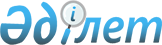 О внесении изменений в постановление Правительства Республики Казахстан от 6 июня 2008 года № 544Постановление Правительства Республики Казахстан от 20 апреля 2009 года № 553

      Правительство Республики Казахстан ПОСТАНОВЛЯЕТ : 



      1. Внести в постановление Правительства Республики Казахстан от 6 июня 2008 года № 544 "Об утверждении Плана мероприятий по внедрению бюджета, ориентированного на результат" следующие изменения: 



      в Плане мероприятий по внедрению бюджета, ориентированного на результат, утвержденном указанным постановлением: 



      графы 2 и 3 строки, порядковый номер 5, изложить в следующей редакции: 

      "Одобрение Прогнозов социально-экономического развития регионов на 2010 - 2014 годы и бюджетных параметров на 2010 - 2012 годы 

      Протоколы заседаний акиматов"; 



      строки, порядковые номера 13, 14 и 15, исключить; 



      в графе 2 строки, порядковый номер 17, слово "подписание" заменить словом "утверждение"; 



      строки, порядковые номера 21, 27, 28 и 29, исключить; 



      в графе 2 строки, порядковый номер 31, слова "и аудита" исключить; 



      в графе 5 строки, порядковый номер 32, цифры "2010" заменить цифрами "2009". 



      2. Настоящее постановление вводится в действие со дня подписания.        Премьер-Министр 

      Республики Казахстан                       К. Масимов 
					© 2012. РГП на ПХВ «Институт законодательства и правовой информации Республики Казахстан» Министерства юстиции Республики Казахстан
				